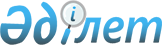 Об утверждении ставок туристского взноса для иностранцев на 2024 год по Индерскому районуРешение Индерского районного маслихата Атырауской области от 18 марта 2024 года № 84-VIII. Зарегистрировано в Департаменте юстиции Атырауской области 19 марта 2024 года № 5154-06
      В соответствии с пунктом 2-10 статьи 6 Закона Республики Казахстан "О местном государственном управлении и самоуправлении в Республике Казахстан", приказом Министра культуры и спорта Республики Казахстан от 14 июля 2023 года № 181 "Об утверждении Правил уплаты туристского взноса для иностранцев" (Зарегистрировано в Реестре государственной регистрации нормативных правовых актов № 33110) Индерский районный маслихат РЕШИЛ:
      1. Утвердить ставки туристского взноса для иностранцев в местах размещения туристов на 2024 год в размере 0 (ноль) процентов от стоимости пребывания.
      2. Настоящее решение вводится в действие по истечении десяти календарных дней после дня его первого официального опубликования.
					© 2012. РГП на ПХВ «Институт законодательства и правовой информации Республики Казахстан» Министерства юстиции Республики Казахстан
				
      Председатель Индерскогорайонного маслихата

А. Рамазанов
